Годовой отчёто проделанной работе учителя – логопедаИсаевой Анны Васильевныза 2020-2021 учебный год.Коррекционно-педагогическая деятельность учителя-логопеда осуществлялась на основании программы коррекционной работы, входящей в структуру основной образовательной программы общеобразовательной организации. Исходя из этого, были определены и реализованы в течение учебного года основные направления деятельности учителя-логопеда (диагностическая, коррекционно-развивающая, организационно- методическая, консультативно-просветительская и профилактическая работа) в рамках психолого-педагогического сопровождения детей с ОВЗ, обучающихся в образовательной организации.Диагностическое направление работы  В рамках этого направления проводилось углубленное изучение детей, поступивших в первый класс и учащихся с ОВЗ. В ходе обследования выявлялись индивидуальные особенностей речевого развития и причины возникновения проблем в развитии, определялись коррекционные методики воспитании, обучении и социализации учеников с ОВЗ.  Логопедическое обследование проводилось в первые две недели сентября (с 1 по 15 сентября) и последние две недели учебного года (с 15 по 31 мая). Первичное логопедическое обследование позволило судить об уровне речевого развития детей, о том на каком уровне сформированы коммуникативные и регулятивные универсальные действия. По результатам логопедического обследования были определены основные направления, содержание и методы коррекционно-логопедической работы. В процессе осуществления логопедической помощи учащимся с нарушениями речи проводилось промежуточное логопедическое обследование, позволяющее скорректировать имеющуюся индивидуально-ориентированную программу коррекционно-логопедического воздействия и акцентировать внимание на наиболее стойких проблемах речевого развития детей (как в устной, так и в письменной речи). Результаты обследования учащихся начальных классов.В период с 1 по 15 сентября 2020 г. было проведено первичное логопедическое обследование детей, поступивших в 1 классы. Обследование проводилось по тестовой методике Т.А. Фотековой «Диагностика устной речи младших школьников», использовался альбом для логопеда О.Б. Иншаковой. По итогам обследования 59% детей правильно произносили все звуки русского языка, имели достаточный словарный запас и сформированный грамматический строй. У 41% детей способность анализировать явления языка была снижена, нарушено звукопроизношение, недостаточно развиты фонематические процессы, выявлена бедность словарного запаса и синтаксических конструкций, у некоторых детей наблюдались аграмматизмы в самостоятельной речи.В логопедический кабинет в первую очередь были зачислены дети с ОВЗ, и обучающиеся у которых нарушение речи может затруднить усвоение общеобразовательной программы. Первоклассники, имеющие нарушения произношения отдельных звуков, взяты на учет или были поставлены в очередь, даны рекомендации родителям по устранению дефектов звукопроизношения дома.Сведения о наличии детей первых классов с нарушениями звуковой и смысловой сторон речи по классам представлены в таблице.Большинство детей с нарушениями речи, поступивших в 1 классы 01.09.2020 года, были слабо подготовлены к обучению в школе. У них наблюдался низкий уровень знаний и сведений об окружающем мире, дети плохо ориентировались в пространстве, не всегда точно понимали инструкцию взрослого, мелкая моторика руки была недостаточно развита, мотивация учения крайне низкая. Дети не умели обобщать, сравнивать, анализировать предметы и явления, не могли контролировать свою речь, были некритичны к недостаткам своего звукопроизношения. Первоклассники с нарушениями речи испытывали затруднения при составлении самостоятельного связного рассказа. Высказывания детей были нелогичны и непоследовательны. Дети нуждались в помощи учителя. Речь детей имела в основном форму диалога. Многие стремились к однословным ответам. У детей с нарушениями речи снижена способность к анализу языковых явлений, страдает речеслуховая память и внимание. Все вышеперечисленное осложняло коррекционную работу по преодолению недостатков речи, и привело к увеличению времени коррекционной работы с некоторыми детьми. Родителям первоклассников, которые нуждались в более тщательном обследовании, было рекомендовано обратиться за консультацией к педагогу - психологу школы, посетить с ребенком узких специалистов поликлиники. Родителям, дети которых не усваивали образовательную программу, было рекомендовано пройти с детьми центральную психолого-медико-педагогическую комиссию (ЦПМПК) с целью уточнения речевого заключения и программы дальнейшего обучения.Результаты детей на начало года и в конце По результатам на начало учебного года контингент детей составляет: По результатам стартовой диагностики было выявлено:33% детей с уровнем речевого развития ниже среднего67% детей, которые требуют внимания специалиста, из них 4 ребенка с лапотной речью.Итоговая диагностика показала следующие результаты:48% детей, требующих внимания специалиста, среди них 2 ребёнка с лапотной речью что на 34% меньше, чем при стартовой диагностике.52% - с уровнем речевого развития ниже среднего, что на 8% больше чем на начало учебного года.На промежуточную диагностику ПМПК было предложено направить 3 детей.На конец года 11 детей оставлены на повторное обучение из них:5 детей с незначительными улучшениями;6 детей со значительными улучшениями.Т.О. наблюдается положительная динамика у большинства детей группы.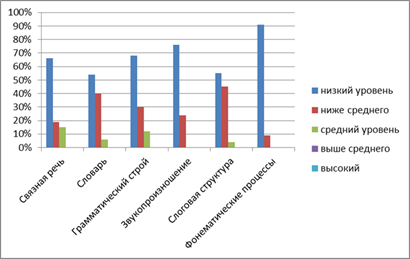 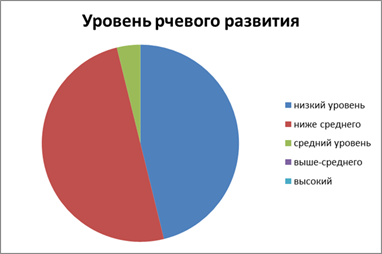 По результатам стартовой диагностики было выявлено:12% детей с низким уровнем речевого развития40% детей с уровнем речевого развития ниже среднего48% детей с уровнем речевого развития выше среднегоИтоговая диагностика показала следующие результаты:4% детей с низким уровнем речевого развития, что 8 % меньше чем на начала год.8% детей, требующих внимания специалиста, что на 4% меньше, чем при стартовой диагностике.28% - с уровнем речевого развития ниже среднего, что на 12% меньше чем на начало учебного года.56% - средний уровень речевого развития, что 8% больше, чем при стартовой диагностике.8% детей с высоким уровнем, на начала года его не было выявлено.На промежуточную диагностику ПМПК было направлено 5 детей.На конец года 11 детей оставлены на повторное обучение из них:5 детей с незначительными улучшениями;6 детей со значительными улучшениями.Т.О. наблюдается положительная динамика у большинства детей группы.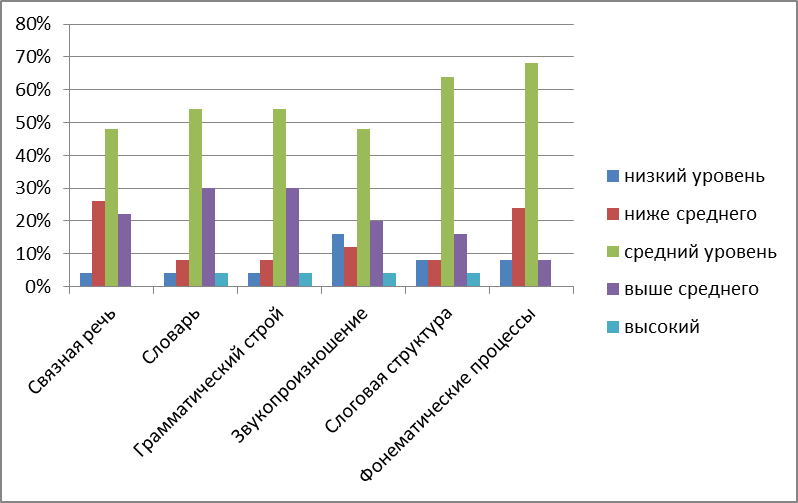 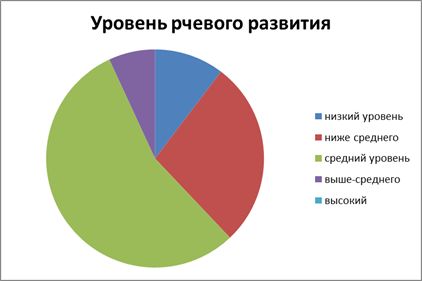       Проанализировав свою коррекционно-логопедическую работу за 2020/2021 учебный год, результаты диагностики детей, можно сделать вывод, что задачи, поставленные в начале учебного года мною решены; намеченные цели достигнуты.В письменной речи учащихся 2-4 классов выявлены недостатки: - опора на неправильное проговаривание,  - замены букв, соответствующие фонетически близким звукам, - искаженное воспроизведение букв на письме,  - замены и смешения графически сходных букв,  - неправильное деление предложений на слова, что проявляется на письме в искажениях структуры слова и предложения.Общие сведения о количестве зачисленных обучающихся, структуре речевых нарушений за 2020 - 2021 учебный год.На конец учебного года (май 2021г) проведена итоговая диагностика для контроля эффективности коррекционно-логопедической работы и для коррекции планов работы на следующий учебный год. Большинство учащихся с нарушениями устной и письменной речи показали положительную динамику. Оставлено для продолжения логопедических занятий.Коррекционно-развивающее направление В содержание данного направления входят следующие аспекты: - выбор оптимальных для развития ребенка с нарушениями речи коррекционных программ, методик и приемов обучения в соответствии с его особыми образовательными потребностями;  - организация и проведение индивидуальных и групповых (подгрупповых) занятия по коррекции нарушений устной и письменной речи, а также развитию коммуникативных навыков детей. В рамках этого направления работы выполнялись коррекционно-развивающие программы, составленные с учетом возраста и особенностей развития обучающихся, структуры дефекта, а также оказание помощи педагогическому коллективу в индивидуализации развития, обучения и воспитания детей с ОВЗ. По результатам логопедического обследования были сформированы 4 группы от 3 до 5 детей и 2 подгруппы по 2 ученика. Индивидуальные занятия проводились с 3 учениками с ОВЗ из 1-2 классов. Все занятия проводились в соответствии разработанного перспективного коррекционного плана на каждую группу, подгруппу и расписания занятий в логопедическом кабинете.Коррекционная работа включала: 1. Развитие устной речи:               - коррекция звукопроизношения; - развитие фонематических процессов; - коррекция недостатков лексико-грамматического строя речи;- обогащение словаря;- формирование связной речи, навыков построения связного высказывания. 2. Совершенствование навыков чтения и письма. 3. Развитие мелкой моторики и графомоторных навыков.4.Развитие психических процессов: (внимания, памяти, мышления).5.Здоровьесбережение (гимнастика для глаз, проведение дыхательной, артикуляционной и пальчиковой гимнастики).6. Коррекцию отдельных сторон психической деятельности: - развитие зрительного восприятия и узнавания; - развитие пространственно - временных представлений и ориентации; - развитие фонетико-фонематических представлений, формирование звукового анализа.Организационно-методическое направление работыВ рамках этого направления осуществлялись следующие виды деятельности:- разработка индивидуально-ориентированных коррекционно-развивающих программ; - оказание помощи учителям первых классов в составлении адаптированной образовательной программы для детей с ОВЗ, подборе дидактических и методических материалов к коррекционным занятиям; -  ведение документации. На протяжении учебного года были оформлены следующие документы: речевые карты на каждого ребенка с речевыми нарушениями, перспективный и календарные планы работы, индивидуальные тетради на каждого ребенка, паспорт логопедического кабинета, журнал учёта посещаемости логопедических занятий, годовой отчет о результатах коррекционного обучения.Учитель-логопед принимал участие в школьных методических объединениях учителей начальных классов, педсоветах, пополнял логопедический кабинет новинками методической и дидактической литературы, изучал информацию о системе инклюзивного образования в целях создании необходимых условий для детей с ОВЗ (в частности, с тяжелыми нарушениями речи) на базе общеобразовательной организации, изучал предлагаемые новые нормативно-правовые документы. Консультативно-просветительское направление работыВ рамках этого направления в течение учебного года проводилось:  - индивидуальные и групповые консультации родителей по вопросам речевого развития и коммуникации детей. Родители, по мере обращения, были ознакомлены с результатами обследования и динамикой речевого развития в процессе коррекционной работы, им давались рекомендации по выполнению домашней работы;  -  индивидуальное консультирование по вопросам формирования психолого-педагогической компетентности родителей детей с ОВЗ, задействованных в инклюзивном процессе, по вопросам онтогенеза устной и письменной речи, проявлений нарушений речевой системы, подбора простейших приемов логопедической работы по коррекции речевых нарушений у детей; -  консультирование педагогов и других участников образовательного процесса по вопросам речевого онтогенеза и дизонтогенеза, создания речевой развивающей среды, по возникающим проблемам, связанным с развитием обучением и воспитанием детей с ОВЗ (с нарушениями речи) в процессе реализации инклюзивной практики. Консультативную помощь получили родители троих будущих первоклассников. К сожалению, больше обращений не было.В кабинете имеется стенд «Информация для родителей», материал которого регулярно обновляется.Профилактическая работа заключалась в своевременном предупреждении у детей возможных вторичных речевых нарушений, создании условий для их полноценного речевого развития.Взаимосвязь со всеми участниками образовательного процессаС учителями начальных классов:Посещала уроки, проводимые учителями, с целью выработки единых речевых требований к детям с нарушениями речи.Знакомила учителей с результатами обследования (начало года) и динамикой речевого развития в процессе коррекционной работы.В течение года велась консультативная работа для учителей школы.С педагогом-психологом:Проводили совместное обследование детей и оформление необходимой документации для ПМПК;Знакомилась с результатами обследования психолога по готовности первоклассников к школьному обучению;Знакомила психолога школы с результатами логопедического обследования первоклассников.С родителями:Проводились индивидуальные консультации по запросу родителей;С администрацией:Принимала участие в заседаниях педагогического совета и методического объединения учителей начальной школы согласно плану работы школы, где сообщала о результатах логопедического обследования учеников начальной школы, о зачислении на логопедические занятия, о результативности занятий.Некоторые трудности в работе:Речевые нарушения у детей с ОВЗ, зачисленных на занятия, являются вторичным нарушением и носят системный характер, поэтому требуется длительная коррекция и помощь педагога-психолога школы.Низкий контроль со стороны родителей за выполнением домашнего задания /дефекты звукопроизношения/.Несмотря на некоторые отрицательные факторы, учителями и родителями отмечаются улучшения речевого развития всех учащихся, которые посещали логопедические занятия.Годовой план организационно-методической и коррекционно-развивающей работы выполнен в полном объеме.КлассКол-во учащихсяв классе (всего)Нормальное речевое развитиеНедостатки устной речиЗачислено в логопедический кабинет1 А2510851 Б25996НРСХ (нарушение речи системного характера) -  2 ур ОНР1 ур – 1 ОНР 1-2 ур-5ОНР 2 ур-8ОНР 2-3 ур – 1ОНР 2-3 ДР – 2ОНР 2 ур МДР – 5СФД (сложная форма дислалии) -1 ОНР 3 ур -2Итого: 11 детейИтого: 11 детейКол-воучащихсяВиды нарушенийВиды нарушенийВиды нарушенийВиды нарушенийКол-воучащихсяСистемное недоразвитие речи, обусловленное ЗПРОНР(общее недоразвитие речи)ФФНР(фонетико-фонематическое недоразвитие речи)НПОЗ (нарушение произношения отдельных звуков)Зачислено на логопедическиеЗанятия3041 Б – 24 В - 12 Б – 181 А – 21 Б – 44 В – 14 Б -1131 А - 41 Б – 42 Б – 52 А  - 3161 А – 11 Б – 52 Б – 33 А – 24 А – 24 Б – 2 4 В - 2